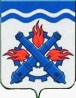 РОССИЙСКАЯ ФЕДЕРАЦИЯДУМА ГОРОДСКОГО ОКРУГА ВЕРХНЯЯ ТУРАШЕСТОЙ СОЗЫВСорок второе заседание РЕШЕНИЕ №  91	22 декабря 2021 годаг. Верхняя ТураО внесении изменений в Правила благоустройства на территории Городского округа Верхняя Тура, утвержденные Решением Думы Городского округа Верхняя Тура от 23.08.2019 № 59	В соответствии со статьей 4 Закона Свердловской области                                              от 14 ноября 2018 года № 140-ОЗ «О порядке определения органами местного самоуправления муниципальных образований, расположенных на территории Свердловской области, границ прилегающих территорий», приказом Министерства строительства и развития инфраструктуры Свердловской области от 14.03.2019 № 178-П «Об утверждении требований к подготовке схемы границ прилегающих территорий и формы схемы границ прилегающей территории на территории Свердловской области», пунктом  25 части 1 статьи 16 Федерального закона  от 06 октября 2003 года № 131-ФЗ «Об общих принципах организации местного самоуправления в Российской Федерации», приказом Министерства строительства и жилищно-коммунального  хозяйства  Российской  Федерации  от  13.04.2017  № 711/пр «Об утверждении методических рекомендаций для подготовки правил благоустройства территорий поселений, городских округов, внутригородских районов», Уставом Городского округа Верхняя Тура, учитывая заключение о результатах публичных слушаний, состоявшихся 01.11.2021, ДУМА ГОРОДСКОГО ОКРУГА ВЕРХНЯЯ ТУРА РЕШИЛА: 	1. Внести в Правила благоустройства на территории Городского округа Верхняя Тура, утвержденные Решением Думы Городского округа Верхняя Тура от 23.08.2019 № 59 (далее – Правила), следующие изменения:	1.1. Статью 3 «Общие требования по благоустройству территории Городского округа Верхняя Тура» дополнить пунктом 29.1 следующего содержания:	«29.1. Схемы границ прилегающих территорий Городского округа Верхняя Тура в формате XML-файлов указаны в приложении № 3».	1.2. Дополнить Правила приложением № 3 следующего содержания:«Приложение № 3к Правилам благоустройстваГородского округа Верхняя Тура,утвержденным Решением ДумыГородского округа Верхняя Тураот 23 августа 2019 года № 59СХЕМЫ ГРАНИЦ ПРИЛЕГАЮЩИХ ТЕРРИТОРИЙГОРОДСКОГО ОКРУГА ВЕРХНЯЯ ТУРА	1) Перечень схем границ прилегающих территорий Городского округа Верхняя Тура: 	- 66_38_0000000.xml;	- 66_38_0101003.xml;	- 66_38_0101005.xml;	- 66_38_0101006.xml;	- 66_38_0101008.xml;	- 66_38_0101012.xml;	- 66_38_0101013.xml;	- 66_38_0102001.xml;	- 66_38_0102004.xml;	- 66_38_0102005.xml;	- 66_38_0102006.xml;	- 66_38_0102007.xml;	- 66_38_0102008.xml;	- 66_38_0102009.xml;	- 66_38_0102010.xml;	- 66_38_0102011.xml;	- 66_53_0102001.xml;	2) XML-схемы признаются введенными в действие со дня их размещения на официальном сайте Министерства строительства и развития инфраструктуры Свердловской области в информационно-коммуникационной сети «Интернет» по адресу: minstroy.midural.ru.».  	2. Настоящее решение вступает в силу после его официального опубликования.	3. Опубликовать настоящее решение в муниципальном вестнике «Администрация Городского округа Верхняя Тура» и разместить на официальном сайте Городского округа Верхняя Тура.	4. Контроль исполнения настоящего решения возложить на постоянную депутатскую комиссию по городскому хозяйству (председатель Роментов А.А.).Председатель ДумыГородского округа Верхняя Тура_______________ И.Г. МусагитовГлава Городского округаВерхняя Тура______________ И.С. Веснин